International Transfer
details see: IIHF International Transfer Regulations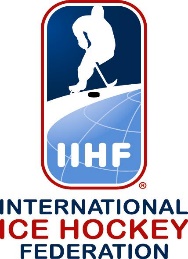 	Player	 Goalkeeper 
	Male	 Female

First Name: _______________________________________________________according to passportLast Name: _______________________________________________________according to passport	 Date of Birth:	(DDMMYYYY)Place of Birth: ______________________	Country of Birth: ________________________Citizenship: _______________________________________Old MNA: _________________________________________Last Club: _________________________	New Club: ______________________________Duration: Limited transfer for the following season(s): ____________________
The duration must be in accordance with the player's contract duration Unlimited transfer
Appendix needed: Unlimited Transfer Card Request	The undersigned player declares that he agrees to abide by the IIHF Statutes, Bylaws and Regulations, including but not limited to those related to players transferring from one country and/or national association to another country and/or national association, which can be accessed on www.iihf.com. He agrees not to involve any third party whatsoever outside the IIHF in the resolution of any dispute arising from his request to transfer from one country to another and/or the Statutes, Bylaws and Regulations/Codes and decisions made by the IIHF relating thereto excepting where having exhausted the appeal procedures within the IIHF in which case he undertakes to submit any such dispute to the jurisdiction of the Court of Arbitration for Sport (CAS) in Lausanne, Switzerland for definitive and final resolution. He is aware that transferring to another country may affect his eligibility to play for the national team of his choice if applicable. He understands that once this application has been completed by the parties specified and then approved by the IIHF, the procedure will be complete and the transfer legal and binding. He takes explicitly note of the consequences of an unlimited transfer (according to the specifications indicated in the document "Unlimited Transfer Card Request", which needs to be filled out and signed in case of an unlimited transfer). Lastly, the Player acknowledges that all personal data contained in this document (a) can and will be used to process his International Transfer and (b) may be used by the IIHF to ensure that the Player and/or his Club, League and/or Member National Association stay in compliance with the IIHF Statutes, Bylaws and Regulations/Codes. Player:	New Club:Date: ______________________________	Date:___________________________________Signature: ___________________________	Signature: ______________________________In case of minor aged players: Parent's signature_____________________________________
